MENU DU RESTAURANT SCOLAIRE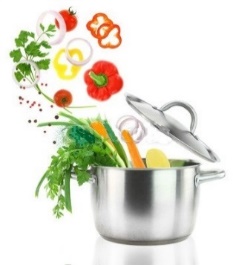 Semaine du 27 mai au 31 mai 2019VBF : Viande Bovine Française		   : Fait Maison 			: Produits Locaux	     Produits de SAISON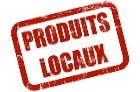 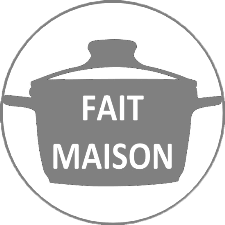 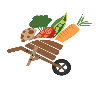  Ce Menu peut contenir un ou plusieurs des 14 allergènes - Ce menu est susceptible d’être modifiéLUNDI 27LUNDI 27MARDI 28MARDI 28JEUDI 30JEUDI 30JEUDI 30VENDREDI 31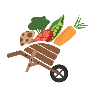 Concombre crème au chèvreConcombre crème au chèvreSalade au maïsSalade au maïs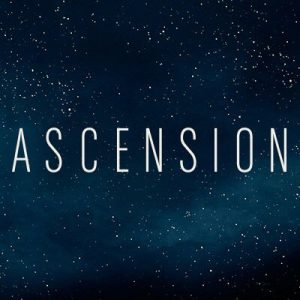 Blanc de poulet tomateBlanc de poulet tomatePâté à la viandePâté à la viandeBeignet de SalsifisBeignet de SalsifisJardinière de légumesJardinière de légumesFromage blanc confitureFromage blanc confitureLiégeois caféLiégeois caféFruitFruitLiégeois caféLiégeois caféLégumes verts / Crudités / FruitsLégumes verts / Crudités / FruitsFéculentsFéculentsProduits LaitiersProduits LaitiersViandes / PoissonsViandes / PoissonsGraisses : Huile / BeurreGraisses : Huile / BeurreDesserts sucrésDesserts sucrés